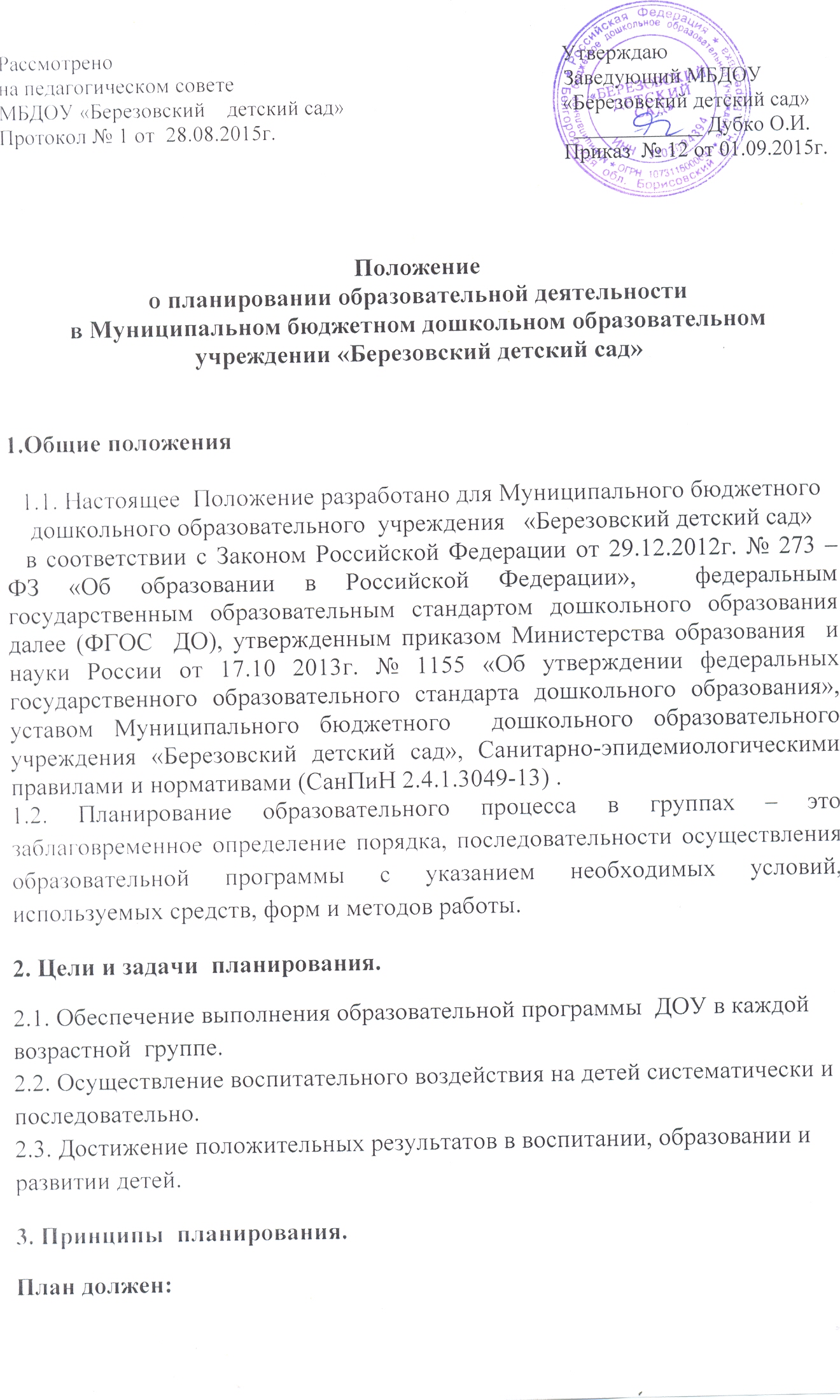 3.1. Соответствовать принципу развивающего образования, целью которого является развитие ребенка.
3.2. Соответствовать критериям полноты и достаточности.
3.3. Сочетать принципы научной обоснованности и практической применяемости.
3.4. Обеспечивать единство воспитательных, обучающих и развивающих целей, а также задач процесса образования детей дошкольного возраста.
3.5. Строиться с учетом принципа интеграции образовательных областей в соответствии с возрастными возможностями и особенностями воспитанников, спецификой и возможностями образовательных областей.
3.6. Основываться на комплексно-тематическом принципе построения образовательного процесса.
3.7. Предусматривать решение программных образовательных задач в совместной деятельности взрослого и детей и самостоятельной деятельности детей не только в рамках организованной образовательной деятельности, но и при проведении режимных моментов в соответствии со спецификой дошкольного образования.3.8. Предполагать построение образовательного процесса на адекватных возрасту формах работы с детьми, т.е. на основе игровой деятельности.
4. Формы  и структура планирования.4.1. Перспективное  планирование  составляется на 2  недели вперед (за исключением индивидуальной работы с детьми) в соответствии с   тематическим планированием.4.1.1.  В планировании  должны быть:-  даты- тема (согласно тематического планирования)- цели по образовательным областям- конспекты ООД (если есть методическое пособие, указывается автор и страницы)-  виды и формы детской деятельности-  работа по пополнению развивающей предметно-пространственной среды - -  работа с родителями.4.1.2. При планировании приветствуется использование картотек наблюдений, пальчиковой гимнастики, артикуляционной, бодрящей гимнастик и т. п., составленных педагогами группы.4.2.  Календарные планы (планы на каждый день) составляются  на основе перспективного планирования в соответствии с режимом дня группы,  расписанием организованной образовательной деятельности и совместной деятельности  в ходе режимных моментов (приложение №1).
4.3. Индивидуальная работа с детьми планируется, учитывая результаты диагностики и результаты ООД (организованной  образовательной деятельности).5. Требования к оформлению  плана.5.1. План должен быть написан аккуратно, понятным подчерком  или напечатан.
5.2. Обязательно должен быть оформлен титульный лист с указанием  учебного года, группы, Ф.И.О. обоих воспитателей группы и специалистов, работающих в группе.
5.3. План должен содержать следующие разделы
- режим дня группы;
- расписание организованной  образовательной деятельности;
- список детей группы ( с указанием даты рождения, под списком указывается количество мальчиков и девочек в группе);
-листок здоровья
- условные обозначения (в нем фиксируются все сокращения, используемые воспитателями группы).6. Документация и ответственность.6.1. Планирование   является обязательным документом воспитателя.
6.2. Контроль за планированием осуществляется  заведующим не реже одного раза в месяц, а так же в соответствии с запланированными в годовом плане контрольными мероприятиями.
Приложение №1Образец ежедневного  планирования Режимный  моментСодержаниеУтроСовместная образовательная деятельность и культурные практики:-Общение, ситуативные беседы: -С/ р  игры:-Труд (наблюдения) в уголке природы:-Инд. работа :-Игры на развитие мелкой моторики:Самостоятельная деятельность детей:УтроУтренняя гимнастика  УтроРабота по формированию к-г навыков:Организованнаяобразовательнаядеятельность1.Организованнаяобразовательнаядеятельность2.Организованнаяобразовательнаядеятельность 3. ПрогулкаСовместная образовательная деятельность и культурные практики:Наблюдение в природе:ПрогулкаОпыты и эксперименты:ПрогулкаПодвижные  игры:ПрогулкаИндивидуальная работа по развитию движений:ПрогулкаТрудовые поручения:ПрогулкаСамостоятельная деятельность детей:ПрогулкаВозвращение с прогулки, КГН, обед, работа перед сном  ВечерОздоровительная гимнастика Закаливающие и гигиенические процедуры  ВечерСовместная образовательная деятельность и культурные практики:Познавательная беседа:  ВечерИгры (дидактические, настольно-печатные, развивающие, словесные)  ВечерИгры (сюжетные, показ к/ спектаклей)  ВечерИнд. работа:  ВечерСамостоятельная деятельность детей  ВечерЧтение художественной литературыПрогулкаСамостоятельная деятельность детей + подвижные  игрыПрогулкаНаблюдение:ПрогулкаРабота с родителями:1.Индивидуальные беседы по итогам дня.2.Консультации по мере необходимости